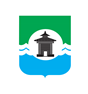 30.06.2021 года № 198РОССИЙСКАЯ  ФЕДЕРАЦИЯИРКУТСКАЯ ОБЛАСТЬДУМА БРАТСКОГО РАЙОНАРЕШЕНИЕО ходе  выполнения муниципальной программы«Здоровье населения Братского района» на 2018 – 2023 годыза 2020 год          Заслушав и обсудив информацию главного врача Областного государственного бюджетного учреждения здравоохранения «Братская районная больница» Марины Валентиновны Середкиной о ходе выполнения муниципальной  программы  «Здоровье населения Братского района» на 2018-2023 годы» за 2020 год, в целях контроля за ходом выполнения программы, руководствуясь статьями 30, 33, 46 Устава муниципального образования «Братский район», Дума Братского района                                                       РЕШИЛА:	1. Информацию главного врача Областного государственного бюджетного учреждения здравоохранения «Братская районная больница» Марины Валентиновны Середкиной о ходе выполнения муниципальной  программы  «Здоровье населения Братского района» на 2018-2023 годы за 2020 год принять к сведению (прилагается).	2. Опубликовать настоящее решение на официальном сайте администрации муниципального образования «Братский район» - www.bratsk.raion.ru.	3. Контроль за выполнением решения возложить на постоянную депутатскую комиссию по социально-культурной сфере и правовой защите Думы Братского района.Председатель ДумыБратского района						                 С. В. КоротченкоПриложениек решению Думы Братского района от 30.06.2021 года № 198Информация о ходе  выполнения муниципальной программы «Здоровье населения Братского района» на 2018 – 2023 годы»за 2020 год Муниципальная программа «Здоровье населения Братского района» на 2018 - 2023 годы» утверждена Постановлением мэра Братского района 27.12.2019 г. № 847 (с изменениями от 30.12.2020 г. №860, от 17.02.2021 г. №108»). Целью Программы является предупреждение распространения социально-значимых заболеваний и повышение доступности медицинской помощи населению.Для достижения указанной цели в рамках Программы предусмотрена реализация двух подпрограмм:1.  «Кадровая политика здравоохранения».2.  «Профилактика социально-значимых заболеваний».За отчетный период 2020 года  Программа исполнена в размере 7 329,5 тыс. рублей при плане 7 953,0  тыс. руб. (92,2 % от плановых назначений). Данные расходы произведены за счет  средств местного бюджета. Не в полном объеме исполнены мероприятия по:- «выплате единовременного подъемного пособия молодым специалистам» из-за несоблюдения условий выплат и возврата средств от 4 уволенных сотрудников в сумме 250 тыс.руб., из них  3 человека среднего медицинского персонала, 1 врач;- «предоставлению молодым работникам арендуемых жилых помещений» по причине несвоевременной подачи документов на оплату за аренду жилья от работников.Дополнительно на реализацию программы за счет средств учреждения выплачено 2 840,3 тыс.руб. на следующие мероприятия:- выплата стипендии в размере 3 000 рублей ежемесячно целевым студентам, обучающимся в Иркутском государственном медицинской университете (9 студентов, выплачено в 2020 году 275 тыс. руб.), и 1 человеку, обучающемуся в ординатуре, стипендию в размере 5 000 рублей ежемесячно выплачивает БФ «Сибирский характер» (2020 г. - 60 тыс. руб.);- обучение в ИГМУ в 2020 году в сумме 1 778,8 тыс. руб. (3 человека – «Лечебное дело», 2 человека – «Педиатрия»);- обучение  в ординатуре 1-го специалиста по специальности «Терапия» (оплачено 101,7 тыс. рублей);- повышение квалификации в соответствие с планом врачей и среднего медицинского персонала на сумму 624,8 тыс. рублей (116 человек).В результате действия программы в 2020 году достигнуты следующие целевые показатели:1.  Показатель уровня рождаемости в 2020 году составил 10,2 чел. на 1 000 населения, при плановом значении - 10,7 чел. на 1 000 населения.  2. Несмотря на предпринятые меры и проводимые мероприятия смертность населения составила 17,2 чел. на 1000 населения, при плановом значении 14,6 чел. на 1000 населения. Показатель смертности на  4,9% выше областного показателя за 2020 год – 16,4 на 1000 населения. Среди причин общей смертности за 2020 год:на 1 месте стоят болезни органов кровообращения - 412 случаев или 8,27 на 1000 населения, на 2 месте – новообразования - 336 случаев или 6,2 на 1000 населения, на 3 месте – смертность от внешних причин - 80 случаев или 1,6 на 1000 населения (из них в основном травмы – 73 случая, 1,46 на 1000 населения). Немаловажную роль в увеличении показателя уровня смертности сыграла пандемия новой коронавирусной инфекции COVID-19 - смертность 25,0 случаев или 0,5 на 1000 населения.Подпрограмма «Кадровая политика здравоохранения».Финансовое обеспечение подпрограммы «Кадровая политика здравоохранения» из средств местного бюджета составило  3 918,0  тыс. руб. при плане 4 496,0  тыс. руб. (87,1%), что составляет 98,8% от всего финансирования муниципальной программы. Не исполнены мероприятия по «выплате единовременного подъемного пособия молодым специалистам» и «предоставлению молодым работникам арендуемых жилых помещений», о которых говорилось выше.По целевым направлениям для МО «Братский район» обучаются 16 человек в ИГМУ (с 2015 по 2020 годы), из них: 7 - лечебный факультет, 9 - педиатрический факультет.За счет средств МО «Братский район» обучаются в ОГБПОУ «Братский медицинский колледж» 11 человек: по специальности «Лечебное дело» 4 человека и по специальности «Сестринское дело» 7 человек, оплачено в 2020 году 518,0 тыс. рублей, задолженности по обучению на конец года не было.Из средств МО «Братский район» 2 врачам выплачено подъемное пособие по 100 тыс. рублей (врачу-фтизиатру Захаровой А.В., врачу-психиатру участковому Самиеву К.Д.) и 5 специалистам со средним медицинским образованием по 50 тыс. рублей ( 2 фельдшерам Вихоревской ГБ и 3 фельдшерам-заведующим ФАП). Всего подъемных пособий выплачено на сумму 450 тыс.руб.Также  в 2020 году из средств МО «Братский район» выплачено 1 578,3  рублей в виде компенсации за аренду жилья и приобретена 1 квартира для врача анестезиолога-реаниматолога "Вихоревской городской больницы" Гуломжанова Нурдина.Подробный анализ выполнения мероприятий подпрограммы представлен в приложении № 1 к отчету.  Кроме того, дополнительно из средств учреждения на реализацию подпрограммы затрачено 2 840,3 тыс. руб., (циклы усовершенствования, профессиональной переподготовки,  обучение студентов в Иркутском медицинском университете). Общая сумма затрат на финансирование подпрограммы – 6 758,3 тыс. руб.В 2020 году по целевым направлениям на бюджетной основе в ИГМУ поступило 6 человек (5 – «Педиатрия» и 1 – «Лечебное дело» за счет квот Министерства здравоохранения Иркутской области) и 1 человек на платной основе за счет средств больницы («Педиатрия»).По целевым направлениям в ординатуру поступило 3 человека (2 – «Анестезиология-реаниматология» и 1 – «Акушерство и гинекология» за счет квот Министерства здравоохранения Иркутской области).Целевые показатели подпрограммы 1 «Кадровая политика здравоохранения»:	В итоге реализации мероприятий подпрограммы показатели выполнены на:- укомплектованность медицинскими кадрами учреждений здравоохранения, оказывающих медицинскую помощь населению Братского района, составляет в 2020 году: врачи 49% (2018 г. - 52,8%, 2019 г. - 55,0%), средний медицинский персонал - 72%  (2018 г. - 70,6%, 2019 г. - 72,0%). В динамике за 2019 - 2020 годы  в ОГБУЗ «Братская РБ» укомплектованность и обеспеченность врачами уменьшилась, в связи с организацией  инфекционного госпиталя для лечения пациентов с COVID-19 и увольнением по данной причине некоторых специалистов, укомплектованность средним медицинским персоналом не изменилась. Но при этом плановое значение по обеспеченности средним медицинским персоналом на 10 000 населения не достигнуто (72,5 план, факт 69,2). Проводится активная работа по привлечению медицинских кадров, в том числе и за счет реализации муниципальной программы.	Подпрограмма «Профилактика социально-значимых заболеваний».Финансовое обеспечение подпрограммы выполнено на 98,6 % и составило 3 411,50 тыс. руб. при плане 3 457,00 тыс. руб.Мероприятие по созданию постоянно действующей системы профилактики и информирования населения о мерах профилактики новой короновирусной инфекции исполнены на 100% - сумма 2 980,00 тыс.руб..Мероприятия по ВИЧ-инфекции исполнены в 100% объеме: план – 171,4 тыс.руб., факт – 171,4 тыс.руб. На данную сумму приобретены листовки, плакаты, стенды для населения по профилактике ВИЧ-инфекции.Мероприятия по увеличению объемов на онкомаркеры исполнены в 100% объеме: план – 31,0 тыс.руб., факт – 31,0 тыс.руб. Приобретены онкомаркеры «Вектор Бест».Мероприятия по туберкулезной инфекции также исполнены в 100% объеме: план - 8,6 тыс.руб., факт - 8,6 тыс.руб. На данную сумму также приобретены листовки для населения.Не в полном объеме исполнено мероприятие по:- оказанию содействия в организации «Плавучей поликлиники» переименованное по ходатайству в основное мероприятие: Создание постоянно действующей системы профилактики и информирования населения о мерах профилактики новой короновирусной инфекции  план 266 тыс.руб., факт - 220,5 тыс.руб. за счет экономии по расходам.Подробный анализ выполнения мероприятий подпрограммы представлен в приложении № 1 к отчету.Целевые показатели подпрограммы 2 «Профилактика социально-значимых мероприятий»:Оценка эффективности реализации программы.Критерий оценки эффективности Программы составил 0,8, то есть можно сделать вывод о эффективности реализации Программы в отчетном году.Предложения по дальнейшей реализации Программы:В отчетном периоде целевые показатели Программы достигнуты не в полной мере. 1) В динамике за 2019 - 2020 годы  в ОГБУЗ «Братская РБ» укомплектованность и обеспеченность врачами уменьшилась, в связи с организацией  инфекционного госпиталя для лечения пациентов с COVID-19 и увольнением по данной причине некоторых специалистов. Врачи – 91, укомплектованность 49% (в 2019 г. 96 чел., укомплектованность – 55%). Специалисты с высшим немедицинским образованием (медицинский психолог, биолог) – 2 чел., укомплектованность 100% (в 2019 г. 2 чел., укомплектованность 100%).Укомплектованность средним медицинским персоналом не изменилась. Средний медицинский персонал – 345, укомплектованность 72% (в 2019 г. – 342 чел., укомплектованность -72%) . Проводится активная работа по привлечению медицинских кадров, в том числе и за счет реализации муниципальной программы.       3) Динамика снижения показателя  запущенности онкозаболеваний позволяет говорить о положительных результатах действия Программы (запущенность 36,9 при плановых показателях 37,0,). Оказание медицинской помощи пациентам улучшилось с открытием Центра амбулаторной онкологической помощи (ЦАОП) на базе ОГБУЗ «БРАТСКАЯ РБ». Тем не менее смертность 252,9 на 100000 населения превышает плановый показатель 249,6, также как и выявляемость на ранней стадии (46,0) еще не достигла планового показателя (49,6). Таким образом необходимо увеличение финансирования по основному мероприятию: «Создание постоянно действующей системы профилактики и информирования населения о мерах профилактики онкологических заболеваний и раннего их выявления»,  в связи с тем, что принимаемые меры не являются достаточными для стабилизации ситуации.      4) Также необходимо продолжение финансирования мероприятий по профилактике ВИЧ-инфекции, в связи с тем, что принимаемые меры хоть и влияют положительно на целевые показатели, установленные программой: заболеваемость ВИЧ-инфекцией (142,5) ниже планового показателя (211,4), а уровень охвата перинатальной профилактикой ВИЧ-инфекции (100) превышает плановый (93,5) показатель, но, тем не менее распространенность ВИЧ-инфекции увеличивается в динамике (2019г - 1503,3, 2020г – 1686,1 на 100 000 населения).       5) Проводимые профилактические мероприятия по туберкулезу показывают высокую эффективность: показатель распространенности туберкулезной инфекции (197,5%) меньше планового на 1,4% - (200,3 %). Показатель увеличения доли лиц, больных туберкулезом про профилактических осмотрах 98,4% против планового 70,2% говорит о повышении качества проведения профилактических осмотров и своевременного выявления заболевших.  Но при этом общая заболеваемость туберкулезом в динамике с 83,2 на 100 000 населения с начала реализации программы увеличивается ежегодно и в 2020 году составляет 98,4 на 100 000 населения. В связи с этим необходимо не только продолжить действие подпрограммы, но и рассмотреть возможность увеличения финансирования подпрограммы по данному мероприятию.Таким образом,  дальнейшая реализация программы «Здоровье населения Братского района» крайне необходима, особенно с целью привлечения  медицинского персонала, в том числе среднего, в сельские структурные подразделения,  а также с целью предупреждения распространения социально-значимых заболеваний, в том числе с новой короновирусной инфекцией COVID-19.№ п/п Наименование целевого показателяЕд. изм.Значение целевого показателяЗначение целевого показателяОтклонениеОтклонение№ п/п Наименование целевого показателяЕд. изм.ПланФакт +, -%12345671Смертность населенияна 1000 населения14,617,22,617,82Рождаемостьна 1000 родившихся живыми10,710,2-0,5-4,7№ п/п Наименование целевого показателяЕд. изм.Значение целевого показателяЗначение целевого показателяОтклонениеОтклонение№ п/п Наименование целевого показателяЕд. изм.ПланФакт +, -%12345671Обеспеченность врачамина 10 000 населения18,618,3-0,398,32Обеспеченность средним медицинским персоналомна 10 000 населения72,569,2-3,395,4№ п/п Наименование целевого показателяЕд. изм.Значение целевого показателяЗначение целевого показателяОтклонениеОтклонение№ п/п Наименование целевого показателяЕд. изм.ПланФакт +, -%12345671Заболеваемость ВИЧ-инфекциейна 100 000 населения211,4142,5-140,4-32,62Уровень охвата перинатальной профилактикой ВИЧ-инфекциина 100 000 населения93,5100,0+6,5+6,93Смертность от онкозаболеванийна 100 000 населения249,6252,9+3,3+1,34Выявляемость онкозаболеваний на ранней стадии%49,546,0-3,5-7,05Запущенность онкозаболеваний%37,036,9-0,1-0,36Увеличение  доли лиц, больных туберкулезом при профилактических осмотрах от числа всех случаев заболеваний туберкулезом%70,298,4+28,2+40,17Болезненность (распространенность) туберкулезной инфекции%200,3197,5-2,8-1,4Приложение № 1Анализ объема финансирования «Здоровте населения Братского района" в 2020 годуАнализ объема финансирования «Здоровте населения Братского района" в 2020 годуАнализ объема финансирования «Здоровте населения Братского района" в 2020 годуАнализ объема финансирования «Здоровте населения Братского района" в 2020 годуАнализ объема финансирования «Здоровте населения Братского района" в 2020 годуАнализ объема финансирования «Здоровте населения Братского района" в 2020 годуАнализ объема финансирования «Здоровте населения Братского района" в 2020 годуАнализ объема финансирования «Здоровте населения Братского района" в 2020 году№ п/п Наименование основных мероприятийИсточники финансированияОбъем финансирования, тыс. рублейОбъем финансирования, тыс. рублейОтклонениеОтклонениеПояснения по освоению объемов финансирования№ п/п Наименование основных мероприятийИсточники финансированияПланФакт +, -%Пояснения по освоению объемов финансирования123456781.Подпрограмма 1. «Кадровая политика здравоохранения"Подпрограмма 1. «Кадровая политика здравоохранения"Подпрограмма 1. «Кадровая политика здравоохранения"Подпрограмма 1. «Кадровая политика здравоохранения"Подпрограмма 1. «Кадровая политика здравоохранения"Подпрограмма 1. «Кадровая политика здравоохранения"Подпрограмма 1. «Кадровая политика здравоохранения"1.1.Основное мероприятие: Социальная поддержка медицинских работниковМестный бюджет2 606,02 028,3-577,7-22,171.1.1.Мероприятие: Предоставление молодым работникам арендуемых жилых помещенийМестный бюджет1 806,01 578,3-227,7-12,6Несвоевременная подача документов от работников1.1.2.Мероприятие: Выплата единовременного подъемного пособия молодым специалистам за счет средств муниципального бюджетаМестный бюджет800,0450,0-350,0-43,8возврат средств в связи с не соблюдением условий выплат пособия1.2.Основное мероприятие: Подготовка медицинских кадровМестный бюджет518,0518,00,00,01.3.Основное мероприятие: Приобретение жилья в муниципальную собственность в целях обеспечения медицинских работников жилыми помещениями специализированного (служебного) жилищного фондаМестный бюджет1 372,01 371,7-0,30,0Итого по подпрограмме 1., в том числе:Итого по подпрограмме 1., в том числе:Итого по подпрограмме 1., в том числе:4 496,03 918,0-578,0-12,9Местный бюджетМестный бюджетМестный бюджет4 496,03 918,0-578,0-12,9Областной бюджетОбластной бюджетОбластной бюджет0,00,00,00,0Федеральный бюджетФедеральный бюджетФедеральный бюджет0,00,00,00,0Другие источникиДругие источникиДругие источники0,00,00,00,02.Подпрограмма 2. «Профилактика социально-значимых заболеваний» Подпрограмма 2. «Профилактика социально-значимых заболеваний» Подпрограмма 2. «Профилактика социально-значимых заболеваний» Подпрограмма 2. «Профилактика социально-значимых заболеваний» Подпрограмма 2. «Профилактика социально-значимых заболеваний» Подпрограмма 2. «Профилактика социально-значимых заболеваний» Подпрограмма 2. «Профилактика социально-значимых заболеваний» 2.1.Основное мероприятие: Создание постоянно действующей системы профилактики и информирования населения о мерах профилактики ВИЧ-инфекции (выступление в СМИ, плакаты, брошюры, листовки, стенды и т.д.)Местный бюджет171,4171,40,00,02.2.Основное мероприятие: Приобретение опухолевых маркеров с целью увеличения объемов исследований для выявления онкологических заболеванийМестный бюджет31,031,00,00,02.3.Основное мероприятие: Создание постоянно действующей системы профилактики и информирования населения о мерах профилактики туберкулеза (выступление в СМИ, 
плакаты, брошюры, листовки, стенды, приобретение изделий медицинского назначения, лекарственных средств  и т.д.).Местный бюджет8,68,60,00,02.4.Основное мероприятие: Создание постоянно действующей системы профилактики и информирования населения о мерах профилактики новой короновирусной инфекцииМестный бюджет3 246,03 200,0-46,0-1,42.5.Основное мероприятие: Создание постоянно действующей системы профилактики и информирования населения о мерах профилактики онкологических заболеваний и раннего их выявленияМестный бюджет0,00,00,00,0Итого по подпрограмме 2., в том числе:Итого по подпрограмме 2., в том числе:Итого по подпрограмме 2., в том числе:3 457,03 411,0-46,0-1,3Местный бюджетМестный бюджетМестный бюджет3 457,03 411,0-46,0-1,3Областной бюджетОбластной бюджетОбластной бюджет0,00,00,00,0Федеральный бюджетФедеральный бюджетФедеральный бюджет0,00,00,00,0Другие источникиДругие источникиДругие источники0,00,00,00,0Итого по Программе, в том числе:Итого по Программе, в том числе:Итого по Программе, в том числе:7 953,07 329,0-624,0-7,8Местный бюджетМестный бюджетМестный бюджет7 953,07 329,0-624,0-7,8Областной бюджетОбластной бюджетОбластной бюджет0,00,00,00,0Федеральный бюджетФедеральный бюджетФедеральный бюджет0,00,00,00,0Другие источникиДругие источникиДругие источники0,00,00,00,0